السيرة الذاتية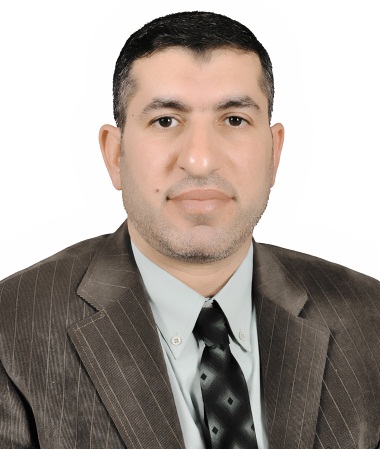 معلومات شخصيةالأسم: بهاء عبد الرسول مجيد الحليتولد: 14-1-1970الجنس: ذكرالجنسية: عراقيةالديانة: مسلمالحالة الزوجية: متزوج + 4 أطفالعنوان السكن: بغداد – الزعفرانية – محلة958 – زقاق 56 – دار 320 رقم الهاتف: 07801875123 – 07700771053 البريد الألكتروني: bahahilli@yahoo.comاللغات الأجنبية: الأنكليزيةالتحصيل الدراسي:السيرة الوظيفيةالخبرات والمهاراتحل المعادلات التفاضلية عدديا باستخدام برنامج MATLAB وضع تصاميم وحسابات الأغشية الرقيقة باستخدام برنامج TFcalcتصميم وبناء كواشف التوصيلية والفولتائية الضوئية لمناطق الطيف المرئي والفوق البنفسجي وتحت الحمراء  وعند درجات حرارة منخفضة (درجة حرارة سائل النيتروجين) ودراسة خواصها الكشفية.دراسة خواص الثنائية الأستقرارية ومكانيكية الفتح والغلق لأشباه الموصلاتحساب عدد حاملات الشحنة في مواد الشبه موصلة ذات خواص ثنائية الأستقرارية.دورات وشهاداتدورة مكثفة في ( كواشف الأشعة تحت الحمراء خواصها وفحوصاتها) جزء من برنامج تعاوني بين العراق ويوغسلافيا للفترة من 15 تموز الى 15 آب 2001 من قبل الخبير د. برانكو ليفادا دورة في برنامج MATLAB للفترة من 6 – 17 آذار 2005 مركز الحاسبة الألكترونية – جامعة بغداد.دورة في طرائق التدريس للفترة من 20 ايلول إالى 4 تشرين الأول 2006 في وحدة طرائق التدريس – كلية التربية – الجامعة المستنصرية.المشاركات عضو جمعية الفيزياء العراقية 1992.عضو جمعية الليزر العراقية 2006.عضو المنضمة العراقية لأساتذة الجامعات والكفاءات العراقية 2010.عضو جمعية النانوتكنولوجي العراقية 2012.النشريات A.K.Iltaif, Baha'a A.M.Al-Hilli, "Carrier injection In Optically Bistable Optoelectronic InSb Device", Al-Mustansiriyah Journal of Education no.3, pp. 594, (2008).A.K.Iltaif, M.KH.Khlaf, Baha'aA.M.Al-Hilli, O.I. Khudair, "Design and fabrication of PbSnSe photodetector", Al-Mustansiriyah Journal of Science vol.20, no.4,(2009).A.K.Iltaif, Baha'a A.M.Al-Hilli , O.I. Khudair, "The fabrication of Germaniunm Doped Gold (Ge:Au) Detector, ", Al-Mustansiriyah Journal of Science vol.20, no.1,(2009).A.K.Iltaif, Baha'a A.M.Al-Hilli, L.N Abbas, S.A.Hassan, "Preparation of Optical Window in the Infrared Region (3-5) μm Using Al2O3 material. IBN AL-HAITHAM JOURNAL for pure & Applied Science, VOL.22, No.3, (2009).Mohammed Kh.Khalaf, Roua R. Ahmed, Baha’a A.M. Al HIlli, “Hydrogen gas sensor and some physical properties Of ZnO thin films”, Journal of college of education, no.5, 2012.Baha'a A.M. Al-Hilli,"The Fabrication of silicon PIN photodiode for Nd-YAG Laser detection", Indian journal of Applied Research, Vol.3, Issue:3, March(2013.Baha’a A.M. Al Hilli, Mohammed Kh.Khalaf, Anwar A. Muhammed, “structural and optical properties of cadimium selenide thin films prepared via DC sputtering technique”, Iraqi journal of science and technology”, Vol. 6(3), 2015.Mohammed Kh. Khalaf, Baha’a A.M. Al Hilli, Ausama I. Khudiar, Anwar A. Muhammed, “Influence of nanocrystalline size on optical band gap in CdSe thin films prepared by DC sputtering”, photonics and nanostructures fundamentals and applications, Vol. 18(2016) 59-66.Asraa Hadi, Baha’a A.M.Al Hilli, Asma’a H.Moslim, “building colour effects on the ambient temperature”, journal of college of education, no.5, 2016.Baha’a A.M.Al Hilli, Asma’a H.Moslim, Emad J. Mehdi, “The calculation of optimum tilt angle of the fixed street lighting solar panel system in Baghdad city using PV systems program”, Al-Muhandis journal, JMISE 154(2), june 2017.Kasim M. Wadi, Baha’a A.M.Al Hilli, Mohammed Kh. Khalaf, “ The effect of thickness on the physical properties of Fe2O3 thin films prepared by DC magnetron sputtering”, Al Mustansiriyah journal of science, Vol. 28, no.1, 2017. الدرجةالتخصصالجامعةسنة التخرجعنوان الرسالةالدكتوراهعلوم تطبيقية (كهروبصريات)التكنولوجية2007دراسة الثنائية الأستقرارية و مفتاح الغلق والفتح في الأنديوم انتيمونايد InSbالماجستيرعلوم فيزياء (صلبة)المستنصرية1999تصنيع كاشف السليكون الأنهياريالبكلوريوسعلوم فيزياءالمستنصرية1992دراسة وحساب كفاءة خلايا شمسية متعددة ولمختلف الظروف الفترة من - إلىاللقبالموقع1993 – 1999 مساعد باحثمركز أبحاث الليزر والكهروبصريات (هـ. ت. ع) 1999 - 2003باحث علميمركز أبحاث الليزر والكهروبصريات (هـ. ت. ع) 2003 – 2006 باحث علمي مركز أبحاث الليزر والكهروبصريات (وزارة العلوم والتكنولوجيا)2006 – 2008 مدرس مساعد الجامعة المستنصرية – كلية التربية – قسم الفيزياء 2008 – 2012 مدرسالجامعة المستنصرية – كلية التربية – قسم الفيزياء 